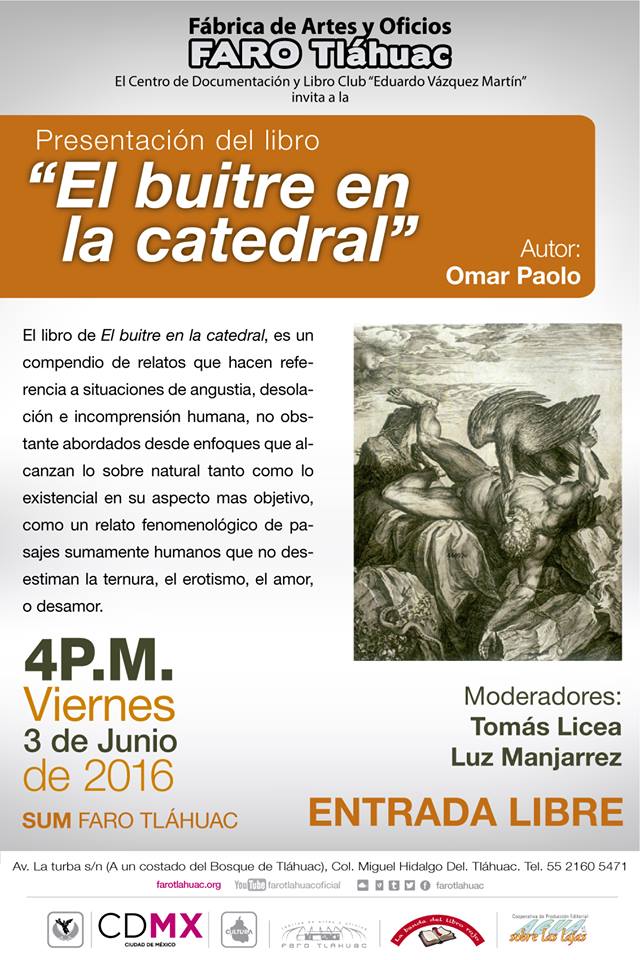 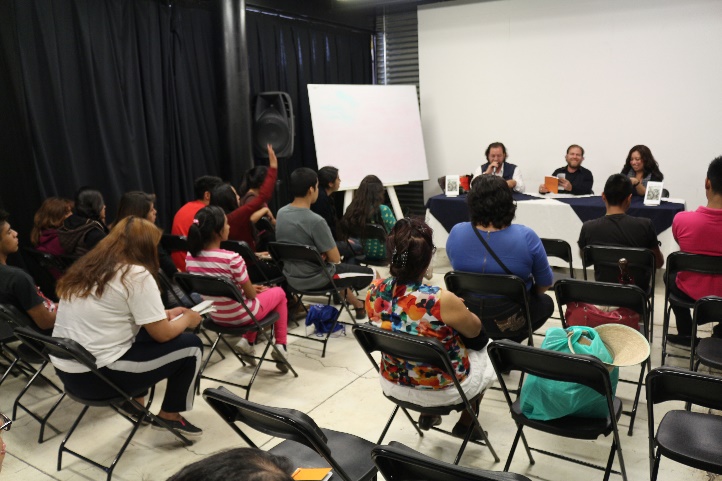 AMATOKIN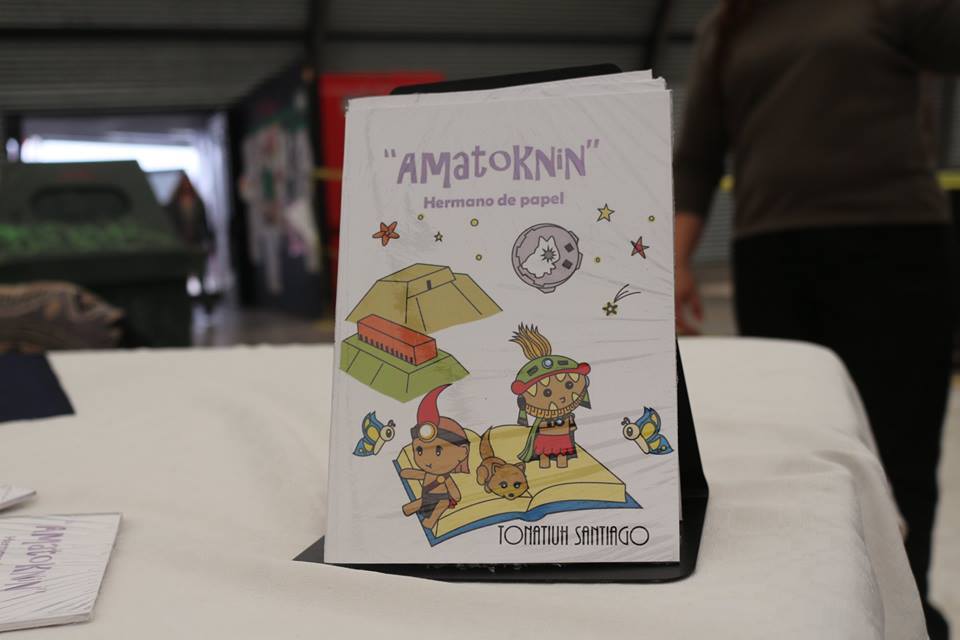 REBECA ¿Y QUE PASO DESPUES?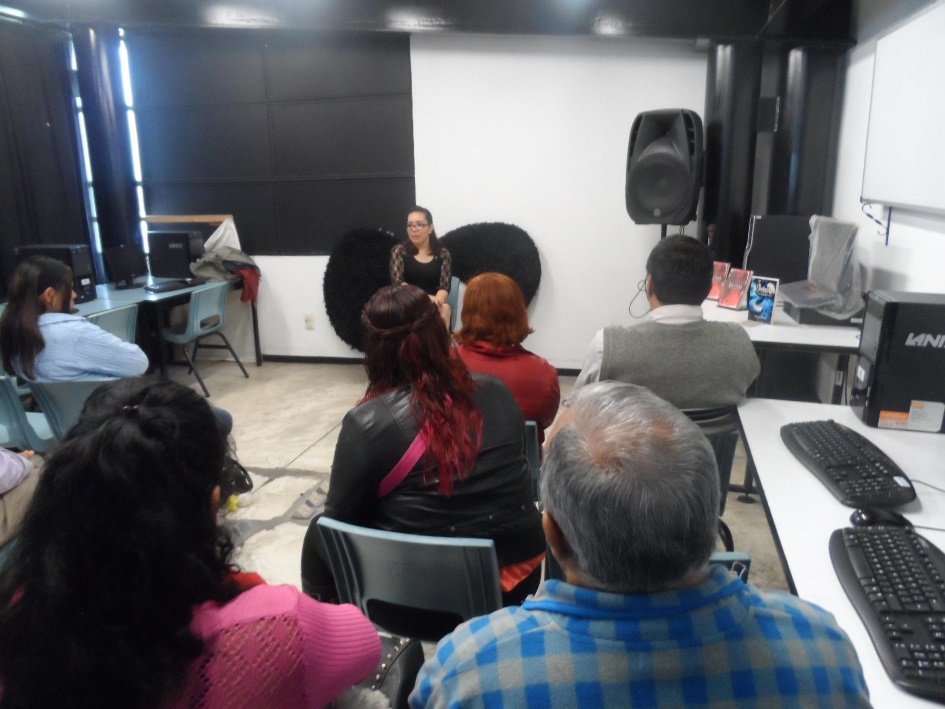 